Les piquants de Goz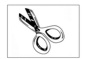 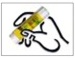 Découpe les étiquettes des mots. Colle-les sur ton cahier pour faire une ou plusieurs phrases pour décrire l'image.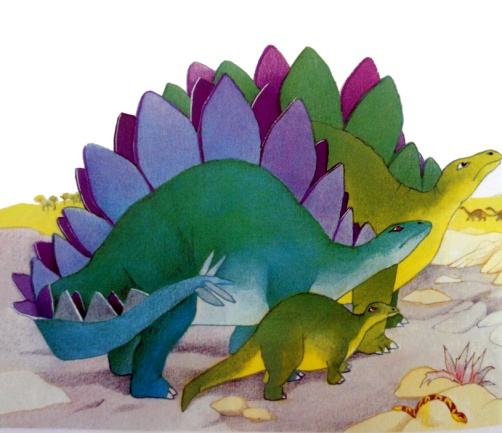 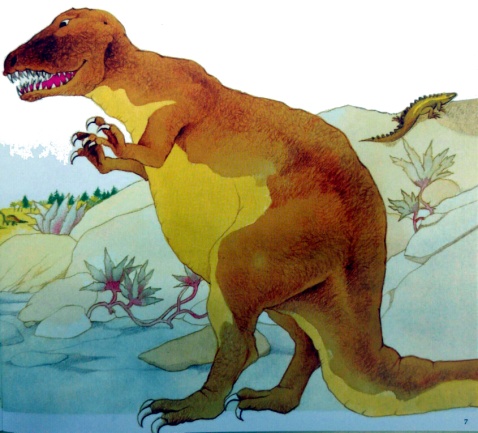 Les piquants de GozDécoupe les étiquettes des mots. Colle-les sur ton cahier pour faire une ou plusieurs phrases pour décrire l'image.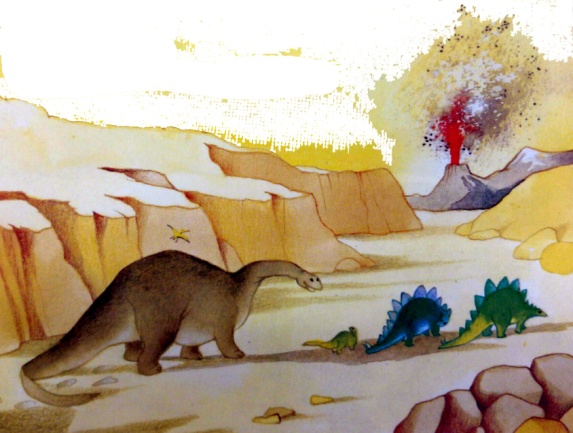 Les piquants de GozDécoupe les étiquettes des mots. Colle-les sur ton cahier pour faire une ou plusieurs phrases pour décrire l'image.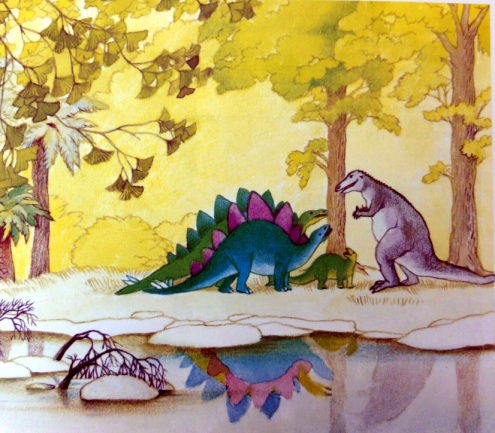 Les piquants de GozDécoupe les étiquettes des mots. Colle-les sur ton cahier pour faire une ou plusieurs phrases pour décrire l'image.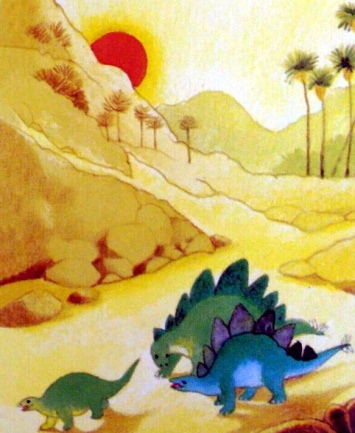 dinosaureveutdinosauresGozmangerrencontrentleledinosaureméchantméchantlesn'aGozpiquantspasdedespiquantsdefumerencontrentetGozunlalelesleontamimamanvolcandinosaurespapadinosaurespluieiguanodongrandsolpapaiguanodonlemamanleleavecleslagrandrencontrenta mouilléparlechezmarchedinosauresdinosauresse couchemamaneuxdevantvoyagentlepapales soleiletpartentGozles